Ik heb hersenletsel, en ik ben even de weg kwijt geraakt. Kunt u met mij meelopen naar:      ….        ?? Dank!
info: www.hersenletsel-uitleg.nl 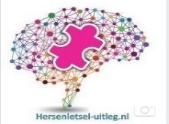 